Purple Is……..  A beautiful bunch of grapes                    Juicy round plums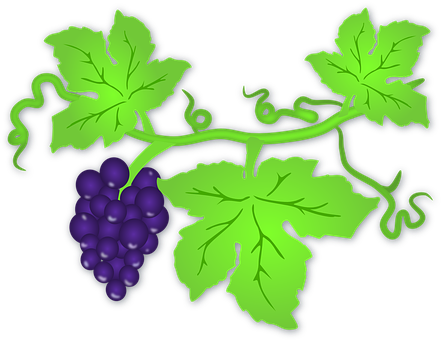 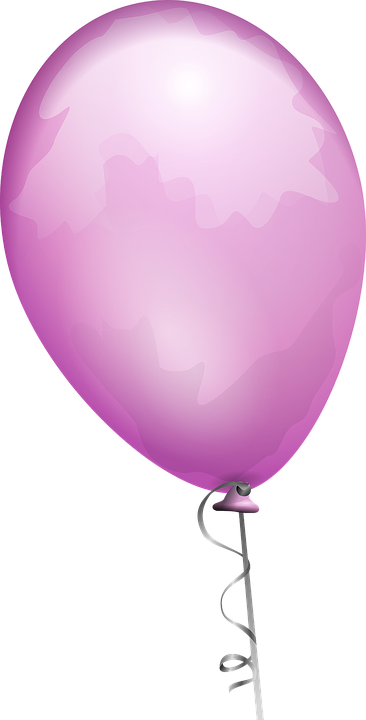           Shimmering waves of heather               Floating shiny balloons                   My cosy woolly jumper             That’s what purple is to me                         By An Anonymous Poet 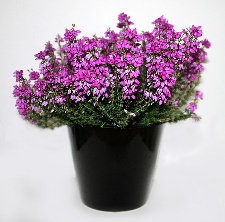 